Gospodarstwo domowe 04.05- 08.05.2020Przeczytaj notatkę na temat kuchni włoskiej.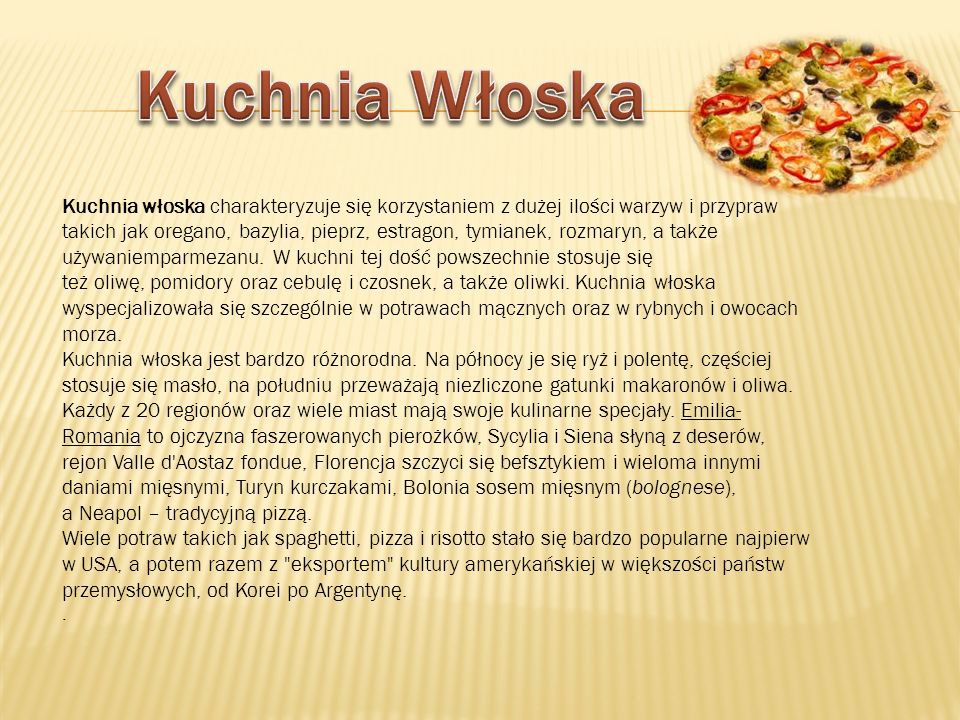 Wymień przynajmniej 3 warzywa lub przyprawy charakterystyczne dla kuchni włoskiej:…………………………………..…………………………………..…………………………………..…………………………………..Wymień przynajmniej 3 potrawy charakterystyczne dla kuchni włoskiej:…………………………………..…………………………………..…………………………………..…………………………………..Jeśli masz możliwość przygotuj jedno z dań kuchni włoskiej w domu. Poniżej podaje linki z instrukcją do wykonania przykładowych potraw:SPAGETTI: https://www.youtube.com/watch?v=RpOzNjkKFHMRISOTTO: https://www.youtube.com/watch?v=lyj6PhmakWoPIZZA: https://www.youtube.com/watch?v=kbUR9lW09ok&t=20s